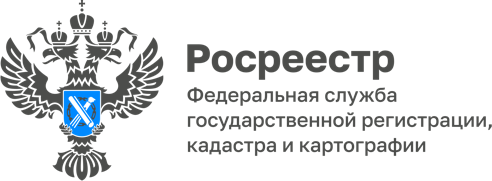 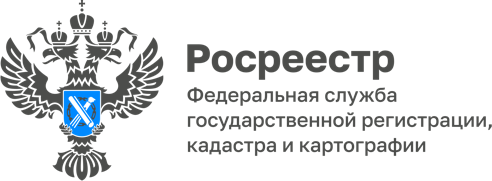 ПРЕСС-РЕЛИЗ22.08.2022Зачем снимать с учета несуществующие объекты недвижимости и какие документы для этого необходимы04.08.2018 Градостроительный кодекс РФ дополнен новой главой 6.4 «Снос объектов капитального строительства», в соответствии с которой при осуществлении сноса собственник объекта недвижимости обязан направить 
в соответствующий орган местного самоуправления уведомление о планируемом сносе здания, сооружения, объекта незавершенного строительства (далее - объект недвижимости), а после завершения сноса направить уведомление о его завершении. Это можно сделать через МФЦ либо обратившись в соответствующий орган местного самоуправления, на территории которого находится объект недвижимости. Сегодня в Едином государственном реестре недвижимости (далее - ЕГРН) содержится информация о тысячах различных объектов. При этом некоторые из них из-за своей ветхости не подлежат восстановлению или вовсе перестали существовать, например, были снесены или сгорели. После фактического сноса жилого дома необходимо заключить договор 
с кадастровым инженером для подготовки акта обследования, удостоверяющего прекращение существования объекта недвижимости. Далее, для снятия с кадастрового учета и прекращения права собственности 
на жилой дом в ЕГРН необходимо обратиться в МФЦ или филиал ФГБУ «ФКП Росреестра» по Алтайскому краю со следующими документами:Заявление о снятии здания жилого дома с кадастрового учета. Такое заявление вправе представить собственник здания или собственник земельного участка, на котором был расположен дом, либо его представитель 
на основании нотариально удостоверенной доверенности. Если объект недвижимости находится в общей долевой собственности, то заявление подается всеми правообладателями. Если в отношении объекта недвижимости в ЕГРН зарегистрировано право собственности, то подается заявление о снятии 
с кадастрового учета и о регистрации прекращения права собственности.Документы, удостоверяющие личность заявителя.В случае если права на разрушенный объект возникли до 01.01.1998 
и не зарегистрированы в ЕГРН, то дополнительно представляются правоустанавливающие документы на объект недвижимости, подлежащий снятию с кадастрового учета;Акт обследования, подтверждающий прекращение существования объекта недвижимости. Этот Акт составляется кадастровым инженером по результату осмотра разрушенного дома. Его форма и требования к подготовке утверждены приказом
Росреестра от 24.05.2021 № П/0217 «Об установлении формы и состава сведений акта обследования, а также требований к его подготовке».Акт не требуется в случае, если отсутствие существования здания установлено решением суда, вступившим в законную силу.«Собственник несет бремя содержания принадлежащего ему имущества 
и обязан платить налоги, - поясняет начальник отдела правового обеспечения Управления Росреестра по Алтайскому краю Ирина Майдурова. - Поскольку зарегистрированное право признается существующим, то лицо, указанное в ЕГРН 
в качестве собственника, заинтересовано в исключении из ЕГРН записи 
о несуществующем объекте, т.к. иного способа снять обязанность уплачивать налог, в том числе и за несуществующий объект, нет». В результате проведения учетных действий заявителю или его представителю выдается выписка из ЕГРН, содержащая внесенные в государственный реестр сведения о прекращении существования объекта недвижимости.Обратите внимание, уведомительный порядок не распространяется 
на объекты, снесенные до 04.08.2018.Об Управлении Росреестра по Алтайскому краюУправление Федеральной службы государственной регистрации, кадастра и картографии по Алтайскому краю (Управление Росреестра по Алтайскому краю) является территориальным органом Федеральной службы государственной регистрации, кадастра и картографии (Росреестр), осуществляющим функции по государственной регистрации прав на недвижимое имущество и сделок с ним, по оказанию государственных услуг в сфере осуществления государственного кадастрового учета недвижимого имущества, землеустройства, государственного мониторинга земель, государственной кадастровой оценке, геодезии и картографии. Выполняет функции по организации единой системы государственного кадастрового учета и государственной регистрации прав на недвижимое имущество, инфраструктуры пространственных данных РФ. Ведомство осуществляет федеральный государственный надзор в области геодезии и картографии, государственный земельный надзор, государственный надзор за деятельностью саморегулируемых организаций кадастровых инженеров, оценщиков и арбитражных управляющих. Подведомственное учреждение Управления - филиал ФГБУ «ФКП Росреестра» по Алтайскому краю. Руководитель Управления, главный регистратор Алтайского края - Юрий Викторович Калашников.Контакты для СМИПресс-служба Управления Росреестра по Алтайскому краюКорниенко Оксана Николаевна8 (3852) 29 17 44, 509722press_rosreestr@mail.ruwww.rosreestr.gov.ru656002, Барнаул, ул. Советская, д. 16